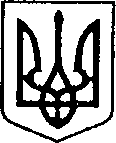 УКРАЇНАЧЕРНІГІВСЬКА ОБЛАСТЬН І Ж И Н С Ь К А    М І С Ь К А    Р А Д АВ И К О Н А В Ч И Й    К О М І Т Е ТР І Ш Е Н Н Явід 27 квітня 2023р.		м. Ніжин						№ 142Про розгляд матеріалівкомісії з питань захисту прав дитиниВідповідно до статей 34, 51, 52, 53, 59, 73 Закону України «Про місцеве самоврядування в Україні», Регламенту виконавчого комітету Ніжинської міської ради VIII скликання, затвердженого рішенням Ніжинської міської ради Чернігівської області від 24 грудня 2020 року № 27-4/2020, протоколу засідання комісії з питань захисту прав дитини від 19.04.2023 р. та розглянувши заяви громадян, виконавчий комітет міської ради вирішив:На підставі статей 176, 177 Сімейного кодексу України, статей 17, 18 Закону України «Про охорону дитинства», статті 12 Закону України «Про основи соціального захисту бездомних осіб і безпритульних дітей», статті 32 Цивільного кодексу України дозволити:1.1. ххх, ххх подарувати ххх квартиру № ххх в житловому будинку № ххх по вулиці ххх в місті Ніжині, що належить їм на підставі свідоцтва про право власності на житло /ххх/ хххх/, в якій на реєстраційному обліку перебуває малолітня ххх, ххх р.н. При цьому права та інтереси дитини не будуть порушені, оскільки місце її реєстрації не зміниться.1.2. ххх подарувати хххх житловий будинок № ххх по провулку ххх в місті Ніжині, що належить їй на підставі договору купівлі-продажу жилого будинку /ххх/ ххх/, в якому на реєстраційному обліку перебувають малолітні діти: ххх, ххх р.н., хххх, хххх р.н. та земельну ділянку площею 0,1000 га за адресою: місто Ніжин, провулок ххх, № ххх, що належить їй на підставі договору купівлі-продажу земельної ділянки. При цьому права та інтереси дітей не будуть порушені, оскільки місце їх реєстрації не зміниться.1.3. ххх подарувати ххх ½ частину житлового будинку № ххх по вулиці ххх в місті Ніжині, що належить йому на підставі свідоцтва про право власності на житловий будинок /ххх/ ххх/, в якому на реєстраційному обліку перебуває малолітня дитина, ххх, ххх р.н.. При цьому права та інтереси дитини не будуть порушені, оскільки місце її реєстрації не зміниться.1.4. ххх подарувати ххх житловий будинок №ххх по вулиці ххх (вулиця ххх) в місті Ніжині, що належить йому на підставі свідоцтва про право на спадщину за заповітом /ххх/ххх/, свідоцтва про право на спадщину за законом /ххх/ххх/, договору дарування частини жилого будинку /ххх/ххх/, в якому на реєстраційному обліку перебуває малолітня дитина ххх, ххх р.н. та земельні ділянки площею 0,1000 га, 0,0450 га за адресою: місто Ніжин, вул. ххх (вулиця ххх), № ххх кадастровий номер: ххх, ххх що належить йому на підставі рішень Ніжинської міської ради від 15.12.2004 року ХХІ сесія ІV скликання та від 20 жовтня 2004 року ХVІІІ сесія ХХІV скликання, державні акти на право власності на земельну ділянку від ххх року ххх, ххх. При цьому права та інтереси дитини не будуть порушені, оскільки місце її реєстрації не зміниться.1.5. ххх, ххх подарувати хххх житловий будинок № ххх по вулиці ххх (вулиця ххх) в місті Ніжині, що належить їм на підставі договору про надання в безстрокове користування земельної ділянки для будівництва індивідуального жилого будинку на праві особистої власності з числом кімнат від однієї до п’яти включно /ххх/ ххх/, в якому на реєстраційному обліку перебувають малолітні діти: ххх, ххх р.н., ххх, р.н., та земельну ділянку площею 0,0625 га за адресою: місто Ніжин, вулиця ххх (вулиця ххх), № ххх, що належить їм на підставі рішення Ніжинської міської ради VІІІ сесія V скликання від 2006 р., державний акт на право власності на земельну ділянку від хох р. хххх. При цьому права та інтереси дітей не будуть порушені, оскільки місце їх реєстрації не зміниться.1.6. хххх подарувати ххх житловий будинок № ххх по вулиці ххх (вулиця ххх) в місті Ніжині, що належить їй на підставі договору дарування /хххх/ хххх/, в якому на реєстраційному обліку перебувають малолітні діти: ххх, ххх р.н., ххх, ххх р.н., хххх, ххх р.н., та земельну ділянку площею 0,1000 га за адресою: місто Ніжин, вулиця хххх (вулиця ххх), № хххх, що належить їй на підставі договору дарування земельної ділянки від ххххр. При цьому права та інтереси дітей не будуть порушені, оскільки місце їх реєстрації не зміниться.1.7. хххх подарувати ххх житловий будинок № ххх по вулиці ххх в місті Ніжині, що належить їй на підставі договору купівлі-продажу /серія та номер: р. ххх/ ххх/, в якому на реєстраційному обліку перебуває малолітня дитина  хххх, ххх р.н., та земельну ділянку площею 0,1 га за адресою: місто Ніжин, вулиця ххх, № ххх, кадастровий номер ххх. При цьому права та інтереси дитини не будуть порушені, оскільки місце його реєстрації не зміниться.1.8. ххх, хххх подарувати хххх житловий будинок № ххх по вулиці ххх в місті Ніжині, що належить їм на підставі договору купівлі-продажу /ххх/ххх/, в якому на реєстраційному обліку перебуває неповнолітня дитина хххх, хххх р.н.. При цьому права та інтереси дитини не будуть порушені, оскільки місце його реєстрації не зміниться.1.9. ххх, ххх подарувати ххх 2/3 частини квартири №ххх в будинку №ххх по вулиці ххх в місті Ніжині, що належить їм на підставі свідоцтва про право власності на нерухоме майно /серія та номер ххх/ххх/, в якому на реєстраційному обліку перебуває малолітня дитина хххх, хххх р.н.. При цьому права та інтереси дитини не будуть порушені, оскільки місце її реєстрації не зміниться.1.10. хххх, хххх подарувати хххх 2/3 частини квартири №ххх в житловому будинку № ххх по вулиці ххх в місті Ніжині, що належить їм на підставі свідоцтва про право власності на житло /ххх/ххх/, в якій на реєстраційному обліку перебувають малолітні діти: ххх, хххх р.н., ххх, хххх р.н.. При цьому права та інтереси дітей не будуть порушені, оскільки місце їх реєстрації не зміниться.1.11. хххх продати хххх житловий будинок № ххх по вулиці ххх(вулиця ххх) в місті Ніжині, що належить їй на підставі свідоцтва про право на спадщину, за заповітом, в якому на реєстраційному обліку перебувають малолітні діти: хххх, хххх р.н., хххх, ххх р.н., хххх, хххх р.н.. При цьому права та інтереси дітей не будуть порушені, оскільки місце їх реєстрації не зміниться.1.12. ххххх обміняти ½ частину житлового будинку № ххх по вулиці ххх в м. Ніжині, що належить йому згідно свідоцтва про право на спадщину /серія та номер:ххх/хххх/, в якому на реєстраційному обліку перебувають діти: хххх, хххх р.н., хххх, ххх р.н., на 11/25 часток житлового будинку № ххх по вулиці хххх в місті Ніжині, що належить хххх на підставі договору дарування частки житлового будинку. При цьому права та інтереси дітей не будуть порушені, оскільки місце їх реєстрації не зміниться.2. На підставі пункту 1 статті 161 Сімейного кодексу України, пункту 4 статті 29 Цивільного кодексу України, керуючись принципом 6 Декларації прав дитини та відповідно до пункту 72 постанови Кабінету Міністрів України «Питання діяльності органів опіки та піклування, пов’язаної із захистом прав дитини» № 866 від 24.09.2008 (із змінами і доповненнями), визначити постійне місце проживання 2.1. Малолітньої дитини ххх, ххх року народження, з батьком, ххх.2.2. Неповнолітньої дитини ххх, хх року народження, з мамою, ххх.2.3. Малолітньої дитини ххх, ххх року народження, з мамою, ххх.2.4. Малолітньої дитини ххх, ххх року народження, з батьком, ххх.2.5. Малолітньої дитини ххх, ххх року народження, з мамою, ххх.2.6. Малолітньої дитини ххх, хххх року народження, з батьком, хххх.2.7. Малолітньої дитини хххх, хххх року народження, з батьком, хххх.2.8. Малолітньої дитини ххххх, хххх року народження, з мамою, хххх.3. На підставі пункту 49 постанови Кабінету Міністрів України від 24.09.2008 року № 866 «Питання діяльності органів опіки та піклування, пов’язаної із захистом прав дитини» за заявою ххххх від 18.04.2023 року звільнити її від здійснення повноважень піклувальника над дитиною, позбавленою батьківського піклування, хххх, хххх р.н..4. На підставі статей 19, 164 Сімейного кодексу України затвердити висновок виконавчого комітету, як органу опіки та піклування, про те, що хххх доцільно позбавити батьківських прав стосовно неповнолітньої дитини хххх, хххх року народження.5. На підставі частини 2 статті 27, статті 30 Постанови Кабінету  Міністрів України від 24.09.2008 р. №866 «Питання діяльності органів опіки та піклування, пов’язаної із захистом прав дитини» вважати малолітню хххх, ххххх р.н., такою, що втратила статус дитини, позбавленої батьківського піклування, у зв’язку з поверненням дитини матері.6. На підставі пункту 1 статті 50 Постанови Кабінету  Міністрів України від 24.09.2008 р. №866 «Питання діяльності органів опіки та піклування, пов’язаної із захистом прав дитини» припинити опіку над малолітньою хххх, ххххх р.н., у зв’язку з передачею дитини матері та звільнити від обов’язків опікуна ххххх.7. На підставі Закону України «Про забезпечення організаційно-правових умов соціального захисту дітей-сиріт та дітей, позбавлених батьківського піклування» та згідно постанови Кабінету Міністрів України від 24.09.2008 р. № 866 «Питання діяльності органів опіки та піклування, пов’язаної із захистом прав дитини» встановити:7.1. Малолітній хххх, ххххх р. н., статус дитини, позбавленої батьківського піклування, оскільки мати дитини, ххххх, позбавлена батьківських прав відповідно до заочного рішення Ніжинського міськрайонного суду Чернігівської області від хххх року (справа № ххх). Відомості про батька в свідоцтві про народження дитини записані відповідно до частини першої статті 135 Сімейного кодексу України (витяг № хххх від ххх р.) Дитина тимчасово влаштована до Ніжинського центру соціально-психологічної реабілітації дітей служби у справах дітей Чернігівської обласної державної адміністрації.7.2. Малолітній хххх, ххх р. н., статус дитини, позбавленої батьківського піклування, оскільки мати дитини, ххх, позбавлена батьківських прав відповідно до заочного рішення Ніжинського міськрайонного суду Чернігівської області від ххх року (справа № хххх). Відомості про батька в свідоцтві про народження дитини записані відповідно до частини першої статті 135 Сімейного кодексу України (витяг № ххх від ххх р.) Дитина тимчасово влаштована до Ніжинського центру соціально-психологічної реабілітації дітей служби у справах дітей Чернігівської обласної державної адміністрації.8. На підставі статей 19, 170 Сімейного кодексу України затвердити висновок виконавчого комітету, як органу опіки та піклування, про доцільність повернення на виховання та спільне проживання хххх, хххх р.н., та хххх, ххх р.н., малолітньої доньки хххх, ххх р.н.8. На підставі статей 19, 170 Сімейного кодексу України затвердити висновок виконавчого комітету, як органу опіки та піклування, про доцільність повернення на виховання та спільне проживання хххх, хххх р.н., та хххх, ххх р.н., малолітньої доньки хххх, ххх р.н.10. На підставі статей 157, 158 Сімейного кодексу України встановити дні побачень:10.1. хххх з малолітнім сином ххх, 13.01.2015 року народження, першої та третьої суботи кожного місяця з 10-00 год. до 12-00 год. В дні народження дитини, хххх, 13.01.2015 р.н. з 10-00 год. до 15-00 год. за місцем проживання батька або за адресою влаштування свята для хлопчика. Щорічно в день народження батька, хххх, бабусі, ххх, хххх р.н., з 10-00 год. до 17-00 год. За попередньою домовленістю з мамою дитини, хххх спільний відпочинок з батьком під час канікул, а саме 7 днів в період зимових канікул, 3 дні в період весняних та осінніх канікул та 15 днів в період літніх канікул.10.2. хххх з малолітнім сином хххх, ххх р.н., щосуботи або щонеділі та в святкові дні з 10-00 год. до 17-00 год. за попередньою домовленістю з мамою дитини, ххх. Щорічно в день народження батька, ххх та дитини, хххх, ххх р.н., з 10-00 год. до 15-00 год. за місцем проживання батька або за адресою влаштування свята. За попередньою домовленістю з мамою дитини, хххх спільний відпочинок з батьком під час канікул, а саме 7 днів в період зимових канікул, 3 дні в період весняних та осінніх канікул та 15 днів в період літніх канікул.11. Начальнику служби у справах дітей Наталії Рацин забезпечити оприлюднення даного рішення на офіційному сайті міської ради протягом 5 робочих днів з дня його прийняття.12. Контроль за виконанням рішення покласти на заступника міського голови з питань діяльності виконавчих органів ради Ірину Грозенко.Головуючий на засіданніперший заступник міського головиз питань діяльності виконавчихорганів ради                                                                      Федір ВОВЧЕНКОПояснювальна запискадо проекту рішення виконавчого комітету Ніжинської міської ради«Про розгляд матеріалів комісії з питань захисту прав дитини»Відповідно до статей 34, 51, 52, 53, 59, 73 Закону України «Про місцеве самоврядування в Україні», виконавчий комітет міської ради має право розглядати питання щодо правових засад захисту прав малолітніх (неповнолітніх) дітей.З метою захисту прав та інтересів малолітніх та неповнолітніх дітей, на підставі статей 176, 177 Сімейного кодексу України, статей 17, 18 Закону України «Про охорону дитинства», статті12 Закону України «Про основи соціального захисту бездомних осіб і безпритульних дітей», статті 32 Цивільного кодексу України виконавчий комітет, як орган опіки та піклування, дає згоду на вчинення правочинів з майном, право власності чи право на користування яким мають діти.На підставі пункту 1 статті 161 Сімейного кодексу України, пункту 4 статті 29 Цивільного кодексу України, керуючись принципом 6 Декларації прав дитини та відповідно до пункту 72 постанови Кабінету Міністрів України «Питання діяльності органів опіки та піклування, пов’язаної із захистом прав дитини» № 866 від 24.09.2008 (із змінами і доповненнями), виконавчий комітет, як орган опіки та піклування, визначає постійне місце проживання.З метою захисту прав та інтересів малолітніх та неповнолітніх дітей, на підставі статті 19 статті 164 Сімейного кодексу України виконавчий комітет, як орган опіки та піклування надає висновок про те, що батька (матір) доцільно (або недоцільно) позбавити батьківських прав стосовно малолітньої (неповнолітньої) дитини.На підставі частини 2 статті 27, статті 30 Постанови Кабінету  Міністрів України від 24.09.2008 р. №866 «Питання діяльності органів опіки та піклування, пов’язаної із захистом прав дитини» приймає рішення про втрату дитиною статусу дитини-сироти або дитини, позбавленої батьківського піклування.На підставі пункту 1 статті 50 Постанови Кабінету  Міністрів України від 24.09.2008 р. №866 «Питання діяльності органів опіки та піклування, пов’язаної із захистом прав дитини» виконавчий комітет приймає рішення про припинення опіки (піклування) та звільнення від обов’язків опікуна (піклувальника).На підставі Закону України «Про забезпечення організаційно-правових умов соціального захисту дітей-сиріт та дітей, позбавлених батьківського піклування» та згідно постанови Кабінету Міністрів України від 24.09.2008 р. № 866 «Питання діяльності органів опіки та піклування, пов’язаної із захистом прав дитини» виконавчий комітет, як орган опіки та піклування встановлює статус дитини-сироти, дитини, позбавленої батьківського піклування.На підставі статей 19, 170 Сімейного кодексу України виконавчий комітет, як органу опіки та піклування, затверджує висновок про доцільність повернення на виховання та спільне проживання дитини в родину батьків.На підставі статей 19, 158 Сімейного кодексу України виконавчий комітет, як орган опіки та піклування визначає способи участі у вихованні та спілкуванні з дитиною того з батьків, хто проживає окремо від неї.Даний проект рішення містить інформацію, яка належить до конфіденційної та без згоди осіб, яких вона стосується, опублікуванню не підлягає відповідно до статті 32 Конституції України, статей 301, 302 Цивільного кодексу України, Закону України «Про доступ до публічної інформації» №2939-VIвід 13.01.2011р., «Про захист персональних даних» №2297-VI від 01.06.2010 р. Даний проект рішення потребує дострокового розгляду, оскільки рішення стосується соціально-правового захисту дітей.Враховуючи вищевикладене, проект рішення «Про розгляд матеріалів комісії з питань захисту прав дитини» може бути розглянутий на засіданні виконавчого комітету з позитивним вирішенням питання.Доповідати проект рішення «Про розгляд матеріалів комісії з питань захисту прав дитини» на засіданні виконавчого комітету Ніжинської міської ради буде начальник сектора профілактики правопорушень серед дітей служби у справах дітей Лариса Єрофєєва.Начальник служби у справах дітей                                      Наталія РАЦИН